Experiencing the World – Temperature and GraphingPurposeTemperature is an energy source that is experienced every day. Many industrial processes require the measurement, control and trending (graphing) of temperature values. This Experiencing the World exercise is meant to give students experience making process measurements and creating a graph of the data. PrerequisiteRead the appropriate sections of the textbook relating to temperature, temperature sensors and temperature measurements.Students performing and completing this exercise willExperiment with measuring and graphing temperature readings.Analyze several effects that the surrounding environment has on temperature.Create a graph of temperature values (trends).Equipment requiredA vessel made of a material that can be heated and cooled and that can hold at least one quart (4-cups). Examples of vessels, but not limited to, could be:A stainless steel cooking pot.A Corningware® or Pyrex® pot.A tin or steel cooking pot.One thermometer of any type provided the range is such that it can measure from 32°F (0°C) to 212°F (100 °C). If you do not have a thermometer one can be purchased at a store like Wal-Mart for under $5.00.A source of tap water (city or well, not filtered).Ice.A source of heat (ex. kitchen range).A stop watch or a clock or wrist watch with a second hand or seconds display.Measuring cup.A pad of paper and pencil or pen to record data.InstructionsRead this entire exercise before starting. Then return to the beginning and perform each step.What You Will Be SubmittingYou will be submitting two files:This completed lab documentExcel spreadsheet with the data collected and a graphName the files using the following file naming convention:<Lastname>_<Firstname>_Trending_DataAs an example, a student by the name of Data Collector would name their files:Collector_Data_Trending_DataProcedureMake at least one tray of ice cubes or have some crushed ice ready.Using the measuring cup, measure the amount of water required to fill the vessel half full. Use at least 2-cups of a slush mixture. (It should be apparent that the more water in the vessel, the longer it will take to reach boiling point).Answer the following questions before proceeding:What type and material is the vessel being used? .	How much water is being used? Record your answer in ounces.What heating device is being used?What is the range of temperature being measured? (Record the range in °F and °C).What is the span of the temperature meter/thermometer being used? (Record the range in °F and °C).What is the accuracy of the measuring instrument (if known)?How many feet above or below sea level is your location? (This information is available on the Internet).Record the boiling point of water at sea level in: °F, °C, °R, °KCalculate or record the boiling point of water at the altitude in your location in: °F, °C, °R, °KWhat temperature does water freeze? (Record the range in °F and °C).Is the freezing point of water affected by altitude and why or why not?Is an ice cube 32°F (0°C)? Explain your answer.What will happen to the temperature of ice when salt is added? Explain your answer.Can the temperature when water boils and when water freezes ever be equal? If so, when? If not, why not?Use and Excel spreadsheet to record the temperature data at 30 to 60-second intervals. A sample is shown in Figure 1. The spreadsheet shown is setup to take readings every 30-seconds.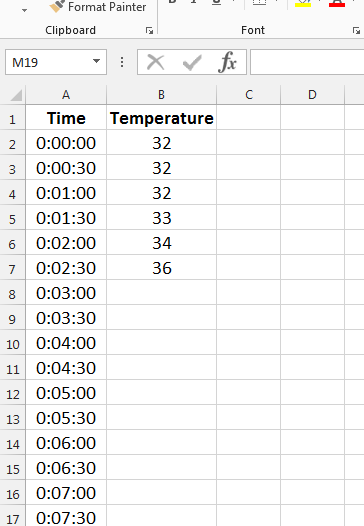 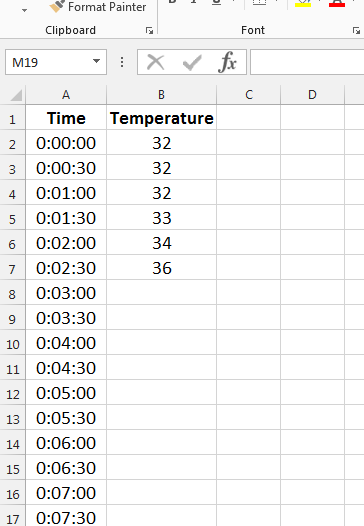 Figure Make a slush mixture by crushing enough ice to make approximately a 50% water, 50% ice mixture. Thoroughly mix this solutionPlace the temperature meter/thermometer; hence forth referred to as a T/C, into the solution so that it is not touching the vessel. Be sure to mount it in a way that the heat will not melt the T/C or damage the mounting.Record the temperature of the slush on the data sheet.Place the vessel on a heat source set to medium heat and record the temperature of the water in the vessel at 30 to 60-second intervals. (Thirty seconds was chose to give the final graph a smoother line.) Continue recording temperatures at 30 to 60-second intervals until the water in the vessel is boiling.When all of the data has been collected, graph the data using a line graph. Figure 1 shows an example of a graph created using a digital T/C and an electric range set to medium.Figure 2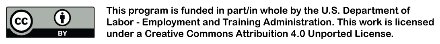 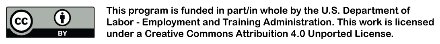 °F°C°R°K°F°C°R°K